                                                การซ่อมทำระบบขับเคลื่อนในที่นี้จะพูดถึงระบบเพลาใบจักรชนิดเพลาเดี่ยวเท่านั้นสิ่งที่ควรทำในการซ่อมทำเพลาใบจักร เมื่อเรือที่จะมาซ่อมทำเพลาใบจักรเทียบท่ารอการเข้าอู่แห้ง  ควรหาข้อมูลศึกษาระบบเพลาใบจักรจากแบบแปลน (ถ้ามี) หรือศึกษาจากของจริง ควรถอดหน้าแปลนระหว่างเพลาใบจักร กับหน้าแปลนเกียร์ให้เป็นอิสระการหาศูนย์หน้าแปลนเพลาใบจักร เรือที่อยู่ในน้ำ ก่อนเรือเข้าอู่แห้งเครื่องมือและอุปกรณ์ไดอัลเกจ  2 ตัวฟุตเหล็กฟิลเลอร์เกจประแจถอดหน้าแปลนเพลา และสิ่งกีดขวางรอก แม่แรงเชือก สลิงขั้นตอนและวิธีการถอดสิ่งกีดขวาง เพื่อสะดวกในการถอด และมีความปลอดภัยถอดสลักยึดหน้าแปลนเพลาใบจักรกับหน้าแปลนเกียร์ ออกจากกันแยกหน้าแปลนเพลาใบจักร กับหน้าแปลนเกียร์ ให้หลุดออกจากเดือยที่อมอยู่คลายฝาอัดแป็กกิ้งให้เพลาอยู่ในสภาพอิสระ แต่อย่าให้น้ำไหลมากเกินไปวัดค่า GAP- SAG โดยใช้ไดอัลเกจ ในกรณีผิวของหน้าแปลนเพลาใบจักรไม่เรียบให้ใช้ ฟิลเลอร์ เกจและไม้บรรทัดวัดค่าดังในรูป ทำการจดบันทึกไว้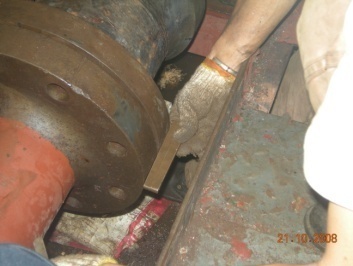 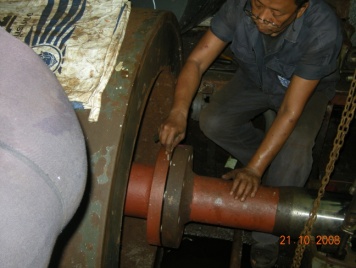 การใช้ฟิลเลอร์เกจและฟุตเหล็กวัดค่า GAP – SAG เมื่อเรือเข้าอู่แห้งเรียบร้อย ให้ทำการวัดค่า GAP – SAG อีกครั้งหนึ่ง เพื่อทำการเปรียบเทียบ ระหว่างเรือที่อยู่ในน้ำ และ ในอู่แห้งการถอดเพลาใบจักรเครื่องมือและอุปกรณ์ประแจสำหรับถอด สลักยึดหน้าแปลนที่ต่อกับหน้าแปลนเกียร์แม่แรง ไฮดรอลิกส์สำหรับดูดหน้าแปลนเพลาใบจักร ( หน้าแปลนครก )แก๊สให้ความร้อนขณะดูดหน้าแปลนรอกสำหรับดึงเพลาออกรถเครนขั้นตอนการชักเพลาใบจักรตัดเหล็กคลอบคอเพลาออกวัดค่าระยะเบียด ของแบริ่งกระบอกรับเพลาใบจักร ด้านนอกเรือเชื่อมห่วงที่ตัวเรือเพื่อแขวงรอกชักเพลา  ( ให้คำนวณ น้ำหนักของเพลาใบจักร ในการเลือกห่วงเพื่อให้รับน้ำหนักเพลาได้ )ดึงเพลาออกให้มีระยะถอดนัตยึดหน้าแปลนครกออกได้ใช้ประแจถอดนัตยึดหน้าแปลนครกออก ใช้สกูรติดตั้งไฮดรดลิกส์เพื่อถอดหน้าแปลนครก (ในกรณีถอดไม่ออก ให้ใช้แก๊สให้ความร้อนรอบๆหน้าแปลนครก )ถอดใบจักรออกจากเพลาใบจักรแล้วนำขึ้นโรงงานนำไปหาสมดุลชักเพลาใบจักรออกโดยใช้รถเครนช่วยนำขึ้นโรงงาน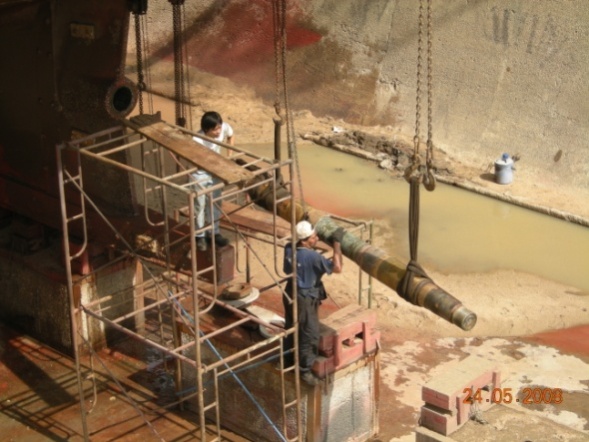              เมื่อนำเพลาขึ้นโรงงานเรียบร้อยแล้ว ให้ทำการสำรวจแบริ่งกระบอกรับเพลาใบจักร ทั้งด้านนอก –ด้านในถ้ามีการสึกให้ทำการถอดกระบอกเพื่อเปลี่ยนตัวแบริ่ง              แบริ่งรับเพลาใบจักรมีหลายชนิด เช่น แบริ่งยางหล่อ   แบริ่งยางสังเคราะห์  แบริ่งไม้มะขาม แบริ่ง ไม้ริกนั่มโดยทั่วไปตัวแบริ่งจะมีเปลือกห่อหุ้มด้วยเปลือกทองเหลืองเป็นส่วนมาก จะมีทั้งหล่อติดกัน และสามารถถอดเปลี่ยนเฉพาะตัวแบริ่งได้ ในที่นี้จะขอพูดถึง แบริ่งยางสังเคราะห์ ชื่อ ทอร์ดอนในปัจจุบันนิยมใช้กันมาก ซึ่งสามารถใช้รองรับได้ทั้งตัวทอร์ดอนเอง และสามารถใส่เปลือกทองเหลืองอีกชั้นหนึ่ง	การปรับแต่ง สลิปเพลาใบจักร และตัวแบริ่งรับเพลา	ในการซ่อมทำเพลาใบจักรเมื่อชักเพลาใบจักรขึ้นมาโรงงานแล้ว ขั้นตอนต่อไป จะเป็นหน้าที่ของฝ่ายโรงกลึงจะต้องทำการสำรวจสลิปของเพลาใบจักรว่ามีการสึกมากน้อยเพียงใด มีการรัดแน่นของสลิปดีเพียงใด เมื่อสำรวจแล้วว่าเมื่อกลึงปลอกสลิปแล้วความหนาของสลิปยังอยู่ในเกณฑ์ ให้นำเพลาขึ้นเครื่องกลึงทำการเทียบศูนย์บนเครื่องกลึง ทำการแก้ไขศูนย์ของเพลาใบจักรให้เป็นเส้นตรง แล้วทำการกลึงปลอกสลิปของเพลา พอเรียบ โดยให้ขนาดของเพลาด้านในเรือ ซึ่งเป็นด้านที่เวลาประกอบจะต้องใส่ก่อนเล็กกว่าด้านนอกเรือเล็กน้อย หรือเท่ากันโดยวัดค่าด้วย ไมโครมิเตอร์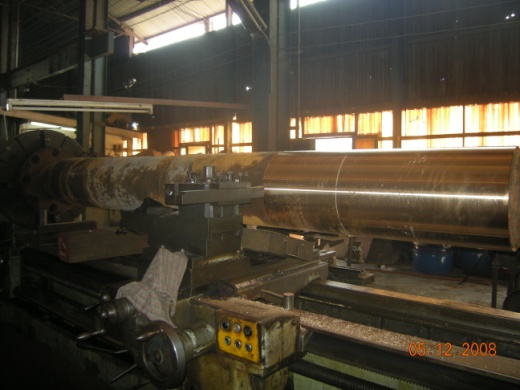 การกลึงปลอกสลิปเพลาใบจักรบนเครื่องกลึงการเปลี่ยนแบริ่งรับเพลาใบจักร ( แบริ่งทอร์ดอน )	เมื่อทำการถอดกระบอกแบริ่งรับเพลาใบจักรมาแล้วให้ทำการถอดตัวแบริ่งทอร์ดอนออกจากปลอกทองเหลืองโดยการใช้ไฮดรอลิกส์ดันออกหรือทำการผ่าออก (ถ้าจำเป็น)ทำความสะอาดปลอกทองเหลืองให้สะอาดวัดค่าความกลมของปลอกทองเหลืองด้วย ไมโครมิเตอร์วัดใน เมื่อได้แล้ว ทำการกลึงแบริ่งทอร์ดอนใส่ปลอกทองเหลือง ให้มีความแน่นตามคู่มือการกลึงของแบริ่งทอร์ดอน แล้วนำมาคว้านรูในของแบริ่งตามขนาดของเพลาใบจักร ให้ได้ระยะความหลวมตามมาตรฐานของระบบเพลาใบจักร เพลาใบจักรเมื่อปลอก สลิป มีการสึกมาก หรือ มีการไม่รัดแน่นกับตัวเพลาก็สามารถทำการเปลี่ยนปลอกสลิปได้การเปลี่ยนปลอกสลิปเพลาใบจักรปลอกสลิปเพลาใบจักร สามารถใช้ปลอก แสตนเลส หรือปลอกทองเหลืองก็ได้ในที่นี้จะพูดถึงปลอกสลิปทองเหลืองเท่านั้นขั้นตอนและวิธีการเลือกวัสดุปลอกทองเหลืองที่มีความทนต่อการเสียดสีได้ดีและมีความทนต่อการกัดกร่อนของน้ำทะเลได้ดี  ของฝ่ายโรงงานเองจะใช้ปลอกทองเหลือง เกรด BC 3ในการสั่งหล่อปลอกทองเหลืองให้เผื่อขนาด โตนอกโตกว่าขนาดจริง ข้างละ 3 มิล และขนาดโตในเล็กกว่าขนาดจริง ข้างละ 3 มิล  เมื่อได้ปลอกทองเหลืองมาแล้วให้นำขึ้นเครื่องกลึงๆความโตนอกพอเรียบ ก่อนที่จะคว้านรูใน ต้องตรวจสอบความโต และความกลม-ความเรียว ของเพลาใบจักรด้วยไมโครมิเตอร์ตัวอย่าง มีเพลาใบจักร ขนาด  Ø 200 มิล  ความเบี้ยวของความกลม ต้องไม่เกิน 0.05 มิล และความเรียว ต้องไม่เกิน 0.05 มิล เหมือนกันการใส่ปลอกสลิปเพลาใบจักรเมื่อใส่แล้วจะไม่มีอะไรมาล๊อกกันหมุนเพราะฉนั้นการให้ขนาดการคว้านรูในปลอกสลิปต้องได้ตามมาตรฐาน เช่น เพลา ขนาด Ø 200 มิล ต้องเผื่อรูในปลอกสลิปให้เล็กกว่า เพลา 0.15 มิล  เมื่อคว้านปลอกสลิปแล้วให้นำปลอกสลิปมาอัดน้ำโดยมีกำลังอัดประมาณ 90 ปอนด์การสวมสลิปทองเหลืองเข้ากับเพลาใบจักรขั้นตอนและวิธีการนำเพลาใบจักรที่จะสวมสลิปมาวางเป็นแนวตรงและยึดให้แน่นนำปลอกสลิปมาวางบนแท่นให้วางในตำแหน่งความสูงเท่าเพลาและให้ห่างจากปลายเพลาพอประมาณไม่ให้ความร้อนโดนเพลาใช้หัวแก๊สใหญ่ 2 หัว ให้ความร้อนให้ทั่วปลอกสลิปโดยการใช้เครื่องมือหมุนปลอกสลิปใช้เครื่องมือวัดอุณหภูมิ วัดได้ประมาณ 400c-500c หรือใช้เครื่องมือวัดให้รูในปลอกสลิปขยายโตกว่าเพลาประมาณ  1  มิลในการสวมปลอกสลิปต้องทำการสวมอย่างรวดเร็ว และต้องปลอดภัย เมื่อสวมแล้วปล่อยให้ความร้อนค่อยๆ เย็นตามธรรมชาติการให้ความร้อนปลอกสลิป เพลา                        การกลึงแบริ่งทอร์ดอน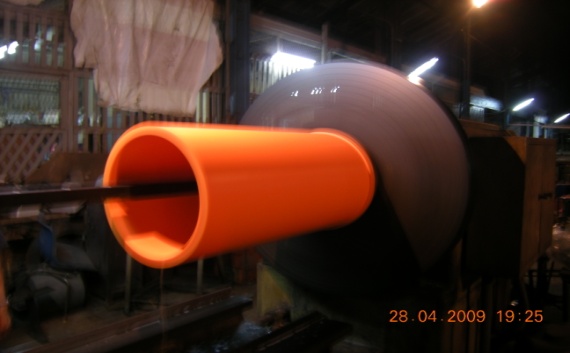 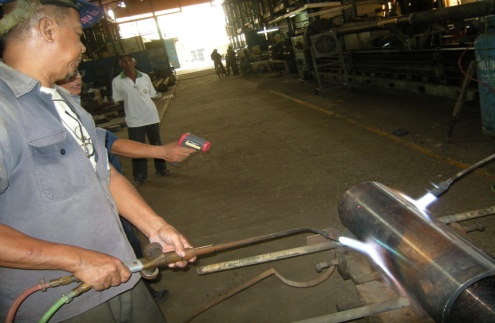       การอัดน้ำปลอกสลิปเพลา	                                          การวัดค่าปลอกสลิปเพลาด้วยไมโครมิเตอร์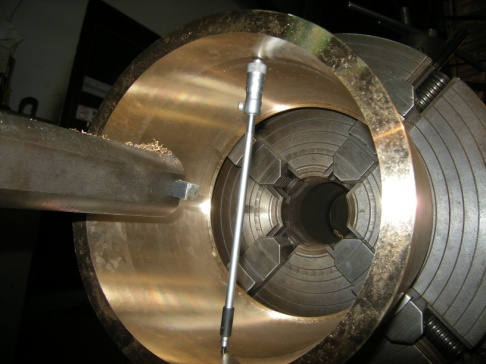 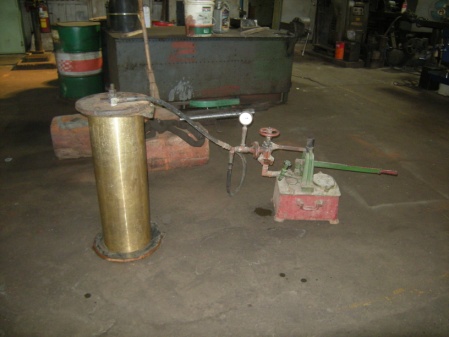   ปลอกสลิปเพลาสึกมากต้องเปลี่ยน	                แบริ่งทอร์ดอนที่ต้องเปลียน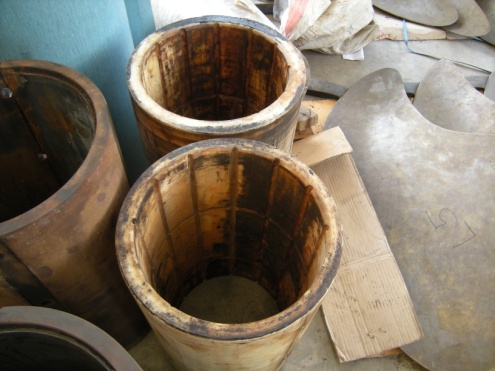 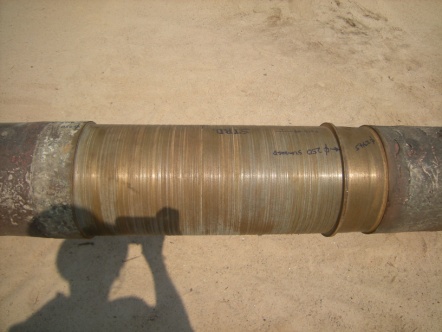 การถอดใบจักรเรือเครื่องมือและอุปกรณ์รอกผ่อนแรง ( 1-1/2- 2 ตัน 2 ตัว  )ประแจพิเศษ ( สำหรับถอด ดุมใบจักร )สลักดูดใบจักร เชือก ค้อนใหญ่ชุดแก๊ส สำหรับให้ความร้อนในขณะดูดใบจักรออกลวดสลิงขั้นตอนและวิธีการ หลังจากทำความสะอาดใบจักรแล้วทำการติดห่วงแขวนรอกที่ท้องเรือ 2 ตำแหน่ง ให้อยู่ระหว่างตรงกลางใบจักร 1ตำแหน่ง ยื่นมาทางท้ายเรือเพื่อดึงออก 1 ตำแหน่งถอดดุมล๊อกใบจักรออก โดยวิธีใช้ค้อนใหญ่ตี เมื่อคลายแล้ว ขันให้ห่างจากใบจักรประมาณ 20 มิลหมุนใบจักรให้ลิ่มล๊อกใบจักรอยู่ตำแหน่งบนสุดประกอบสลักดูดใบจักร ขันเกลียวให้แน่นที่สุดให้ความร้อนบริเวณ รอบ ๆ เทเปอร์ของใบจักร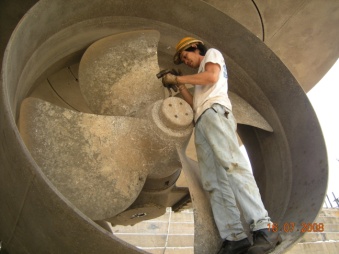 ข้อควรระวังเวลาให้ความร้อนที่บริเวณรอบเทเปอร์ใบจักรระวังความร้อนจะโดนซีลกันน้ำที่อยู่บริเวณด้านหน้าใบจักร		ให้คำนวณ น้ำหนักของใบจักร กับห่วงยกใบจักร สามารถรับน้ำหนักได้	เทคนิคเกลียวดุมล๊อกใบจักร จะมีทั้งเกลียวซ้าย และ เกลียวขวา เรือส่วนมาก ถ้าใบจักรหมุนขวาเกลียวดุมล๊อกใบจักรจะเป็นเกลียวซ้าย เป็นส่วนใหญ่  หรือถ้าเกลียวเพลาใบจักรยาวกว่าดุมให้หมุนตามร่องเกลียวดูการหาศูนย์เพลาของเรือในอู่แห้งที่ชักเพลาออกแล้วมี 3 วิธี1.หาศูนย์โดยวิธีขึงลวด ( Wire Method )2.หาศูนย์โดยวิธีใช้กล้อง ( Optical )3.หาศูนย์โดยวิธีใช้แสง ( Light Beam )ในที่นี้จะขอพูดการหาศูนย์โดยวิธีขึงเส้นลวดเท่านั้นการหาศูนย์เพลาวิธีนี้ใช้กันมานาน และฝ่ายโรงงาน บ. อู่กรุงเทพ ฯ เองยังยึดถือเป็นหลักปฏิบัติอยู่ สามารถใช้แทนการหาศูนย์ด้วยวิธีอื่นๆได้ และจะได้ผลดีเฉพาะการหาศูนย์เพลาที่มีระยะยาวไม่ควรเกิน 6 เมตร เท่านั้นสำหรับเพลาที่มีระยะยาวกว่านี้ จะมีอัตราการผิดจากการหย่อนของเส้นลวดอันเนื่องจากน้ำหนักของเส้นลวดเอง และการแกว่งของเส้นลวดเมื่อลวดถูกลมพัดหรือกระเทือน( จะต้องมีการคำนวณ ค่าตกท้องช้างของเส้นลวด )	เรือที่ใช้งานปกติและมาซ่อมทำเพลาใบจักรตามกำหนดเวลา ในการหาศูนย์ขึงเส้นลวดเมื่อถอดเพลาใบจักรและกระบอกแบริ่งออกหมดแล้วจะกำหนดให้หน้าแปลนเกียรและกระบอกแบริ่งรับเพลาตัวสุดท้ายเป็นศูนย์การหาศูนย์ขึงเส้นลวดเครื่องมือและอุปกรณ์ลวดเปียนโน ขนาด  0.5-0.7 ม.ม.แผ่นเหล็กสำหรับใส่หน้าเกียร์( แผ่นเหล็กต้องมีขนาด อมบ่าหน้าแปลนเกียร์ พอดี และเจาะรูกลางขนาดเท่าเส้นลวด )เหล็กฉากยึดตัวปรับเส้นลวดน้ำหนักถ่วงเส้นลวด ( ถ้าใช้ )ลูกลอกปรับเส้นลวดเวอร์เนีย คาลิปเปอร์ประแจ คีมล๊อก ค้อนอุปกรณ์จดบันทึกขั้นตอนการขึงลวดทำความสะอาดกระบอบเพลาติดตั้งเชื่อมเหล็กฉาก เพื่อยึดขาปรับเส้นลวด ที่ตัวกระบอก หรือที่ท้องเรือก็ได้ให้มีระยะ วัดค่าของกระบอกเพลาได้นำเส้นลวดเปียนโนร้อยผ่านแผ่นเหล็ก แล้วยึดกับหน้าแปลนเกียร์ร้อยเส้นลวดผ่านกระบอกเพลาด้านในเรือ ไปยังกระบอกเพลาตัวสุดท้ายดึงเส้นลวดให้ตึงด้วยเกลียวเร่ง ทำการปรับเส้นลวดให้อยู่กึ่งกลางของกระบอกเพลาตัวสุดท้ายด้านท้ายเรือโดยให้วัดเป็น 4 จุด ซ้าย ขวา ล่าง บน ในตำแหน่ง 90 องศา ให้เป็นแนวดิ่งและแนวตั้งวัดค่าของกระบอกเพลาตัวสุดท้ายด้านหัวเรือ ในตำแหน่ง ซ้าย ขวา ล่าง บนวัดค่าของกระบอกเพลาที่อยู่ในตัวเรือ ทั้งด้านหัวเรือ และด้านท้ายเรือ ในตำแหน่ง ซ้าย ขวา ล่าง บนในการวัดค่าตัวเลขที่ดีที่สุด ควร ให้อุณหภูมตัวเรือ ใกล้เคียงกับเรือที่จอดอยู่ในน้ำ เวลาที่ดีที่สุดคือ04.00-05.00 น.	การหาศูนย์เส้นลวดในระบบเพลาใบจักรหากตัวเลขผิดมากเกิณฑ์จำกัด  การประกอบเพลาจะทำไม่ได้ จะต้องหาวิธีจัดวางเพลาให้ได้ศูนย์กับเกียรและเครื่องจักรใหญ่ ซึ่งมีวิธีทำได้หลายวิธี เช่น การคว้านเยื้องศูนย์แบริ่งกระบอกดีฟุต    เลื่อนแท่นเกียรและเครื่องจักรใหญ่เข้าหาเพลา หรือ ตัดโยงโย่ ในการเลื่อนแท่นเกียรและเครื่องจักรใหญ่ จะเป็นวิธีสุดท้ายที่ทำ เพราะเป็นวิธีที่เสียเวลา และค่าใช้จ่ายสูงกว่าวิธีอื่นๆ ค่าความผิดของการหาศูนย์เส้นลวด กระบอกเพลาใบจักร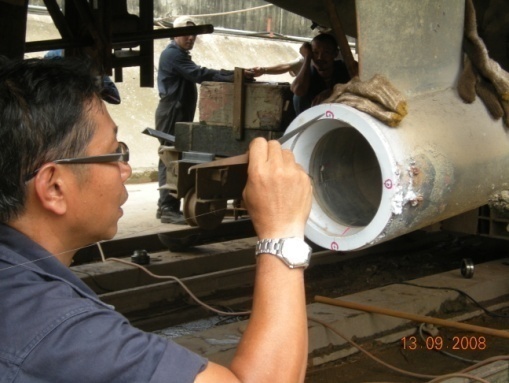 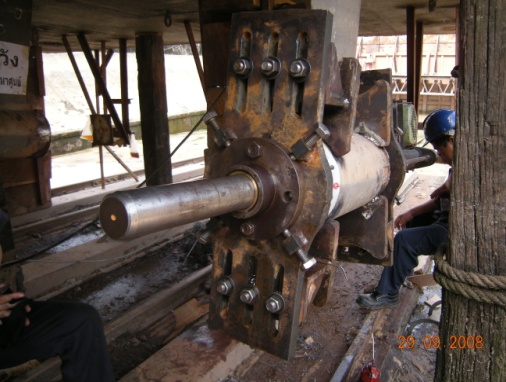 การวัดค่าตัวเลข ในตำแหน่ง 90 องศา	การหาศูนย์คว้านโยงโย่ เมื่อค่าการหาศูนย์                    	เส้นลวดผิดเกินเกณฑ์การประกอบเพลาใบจักรเครื่องมือและอุปกรณ์ประแจสำหรับประกอบ สลักยึดหน้าแปลนที่ต่อกับหน้าแปลนเกียร์ประแจสำหรับประกอบ นัตยึดหน้าแปลนเพลา (หน้าแปลนครก)รอกสำหรับดึงเพลาเข้าสลิง เชือกรถเครนขั้นตอนการประกอบเพลาใบจักรนำเพลาใบจักรที่ได้ปรับแต่งค่าต่างๆแล้วจากโรงงานมาประกอบที่เรือใช้รถเครนยกเพลาลงอู่เพื่อประกอบกับตัวเรือเมื่อประกอบเพลาเข้ากับตัวเรือแล้วให้ประกอบหน้าแปลนครกเข้ากับเพลาใบจักรนำใบจักรมาประกอบกับเพลาใบจักรดึงให้หน้าเพลาใบจักรห่างกับหน้าแปลนเกียรประมาณ 1 ซ.ม.เพื่อเช็ดศูนย์ระหว่างหน้าแปลนวัดระยะเบียดระหว่างเพลาใบจักรกับแบริ่งรับเพลา ด้วยฟิลเลอร์เกจประกอบแป๊กกิ้งกันน้ำที่กระบอกดีฟุตประกอบโกร่งครอบคอเพลาเข้าที่เดิมเมื่อเรือลงน้ำให้ทิ้งไว้ประมาณ 2-3วันเพื่อให้เรือปรับสภาพเดิมแล้วเช็คศูนย์ระหว่างหน้าแปลนเพลาใบจักรกับหน้าแปลนเกียร์เมื่อทำการปรับแต่งค่าเรียบร้อยแล้วประกอบหน้าแปลนเพลากับหน้าแปลนเกียร์ประกอบอุปกรณ์ที่ถอดออกเข้าที่เดิมข้อควรระวัง  ในการขนส่งเพลาใบจักรจากโรงงานเพื่อนำไปที่เรือ ให้รองรับเพลาให้ดีอย่าให้เพลาตกท้องช้างหรือปลายเพลาห้อย มากเกินไป   เวลาใช้รถเครนยกเพลาลงให้ใช้เชือกผูกเพลาเพื่อประคองเพลาแกว่งไปมา  ก่อนประกอบหน้าแปลนครกให้ตรวจอุปกรณ์ที่จะต้องประกอบหน้ากระบอกดีฟุตก่อนเทคนิค  ในการยกเพลาใบจักรต้องให้ตำแหน่งการยกสัมพันธ์กับรอกโซ่ด้านล่างที่จะทำการถ่ายเพลาใบจักรจากรถเครนมายังรอกโซ่  การดึงเพลาเข้า ต้องมีรอกยกประคองกันเพลากระแทกเสมอเส้นผ่าศูนย์กลางของเพลา              (  ม.ม. )ไม่เกิน   100มากกว่า 100 ไม่เกิน 200มากกว่า 200อัตราผิดที่ยอมรับได้               ( ม.ม. )0.400.601.0